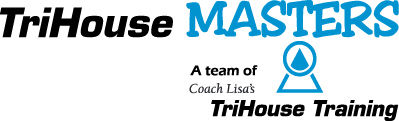 Registration Form - 2011Swimmer Name:Mailing address (with zip):Email address (required):Home phone:				Mobile phone:Jester Club Member?   Y  or  N    (circle one)		How did you find Coach Lisa?  Monthly option – circle one (or highlight if emailing):6  or less workouts per month - $55/month members, $75/month non-members7 or more workouts per month - $75/month members, $95/month non-member3 month special (June – August) – 6 or less practices/mo. $150 members, $210 non-members3 month special (June – August) – 7 or more practices/mo. $205 members, $265 non-mem.(Note:  there is also the option to pay a $10 per workout drop-in fee if you want to try out the group)Payment Information:Payment is accepted by credit card online (www.coachlisa.org) or check (made out to TriHouse Training), no later than the 5th of each monthFull monthly amount is due at the beginning of each monthNo refunds for partial months used or canceled practices due to bad weather or holidays New Swimmers only:Swimming history and goals:Please answer the following questions for Coach Lisa, so she can understand your swimming background and goalsHow long have you been swimming?What is your proficiency in each stroke – which ones do you like best?What are your goals for this group (i.e., just swimming for fitness, improving strokes, competing in swimming/triathlons, learning a few new strokes, etc.)?Please email this to Coach Lisa (lisa@coachlisa.org)We will meet at the Jester Pool for all scheduled practice times – please visit website for practice times and datesCall or email Coach Lisa directly with any questions (739-1976)